Vu dans une Semaine Religieuse du Berry de 1895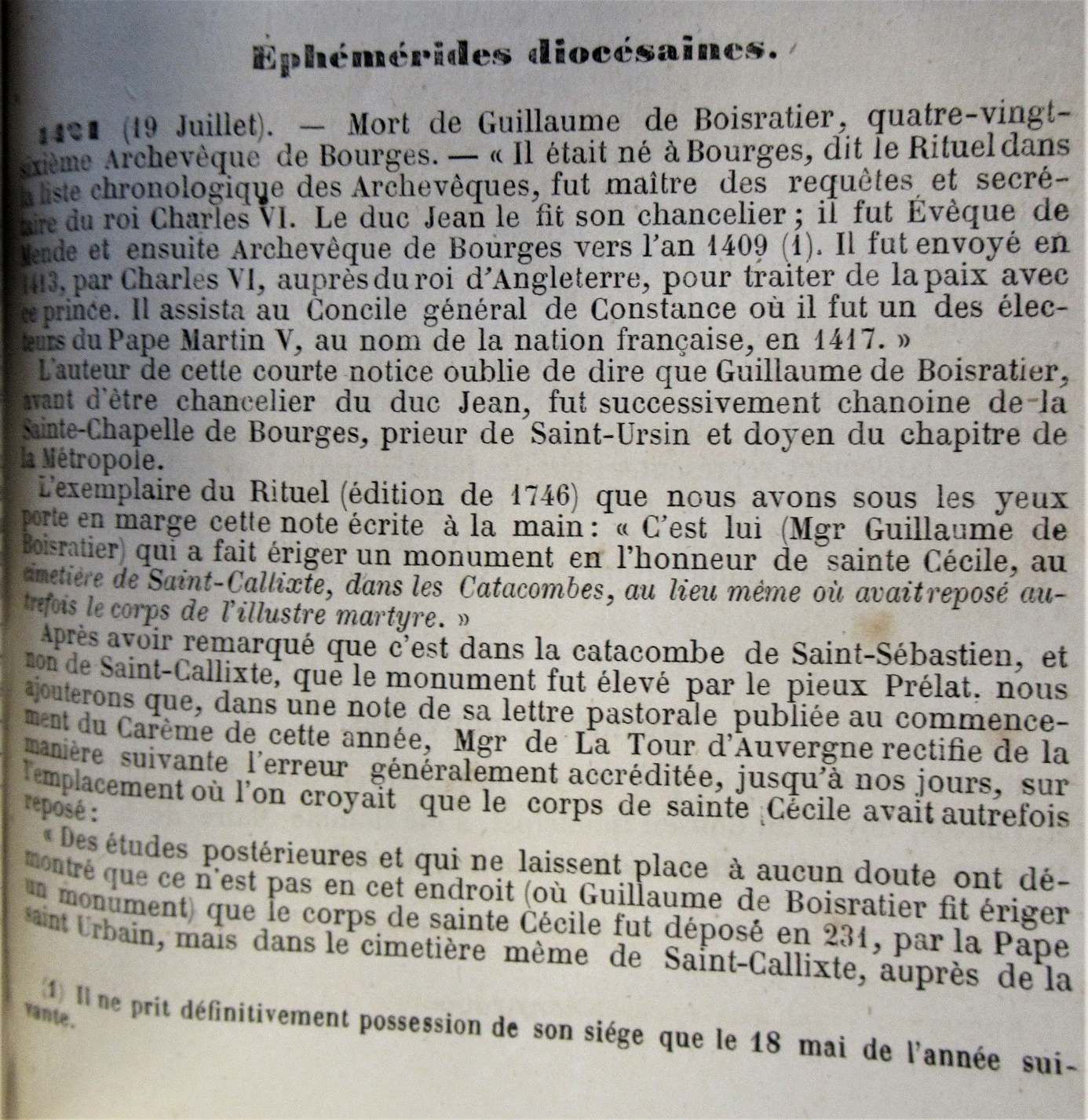 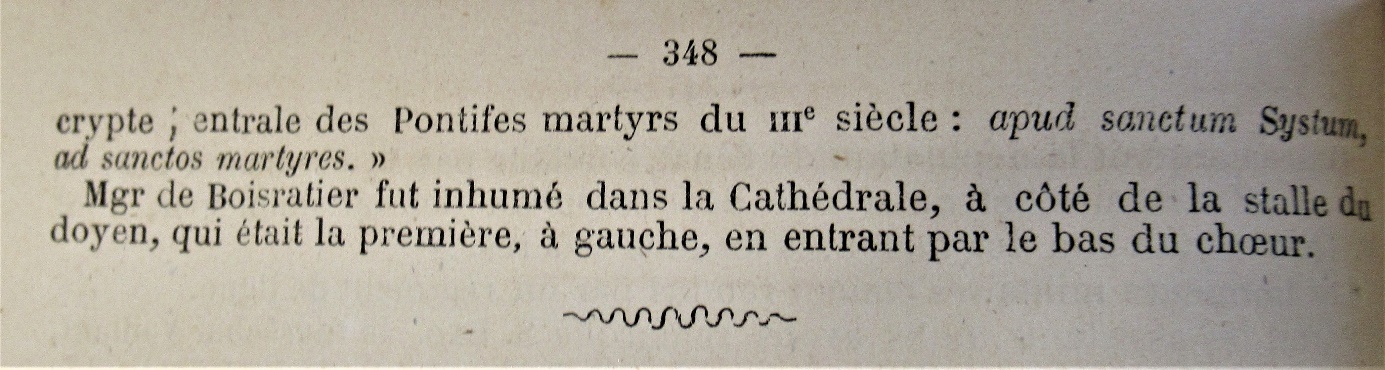 